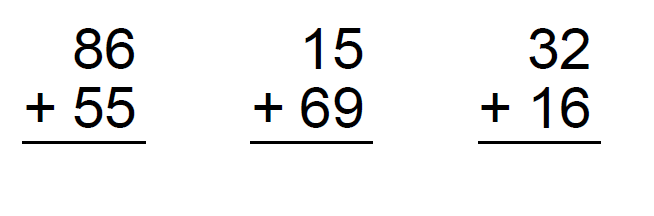 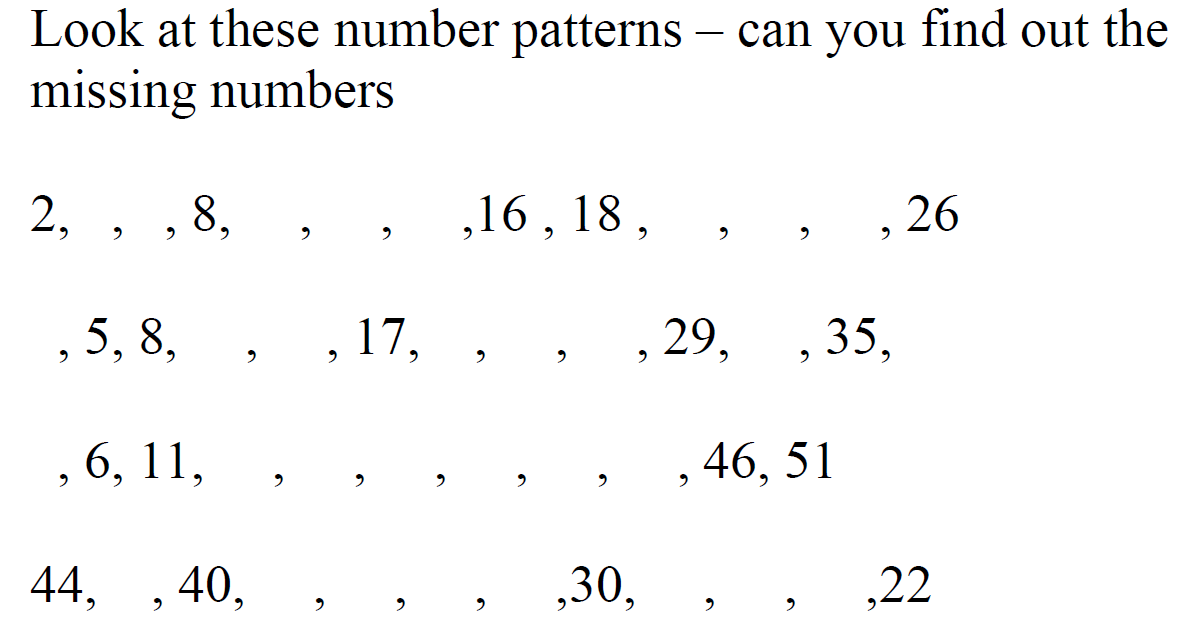 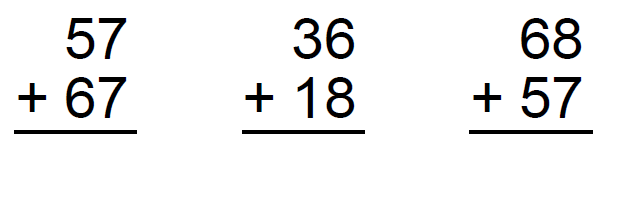 Challenge: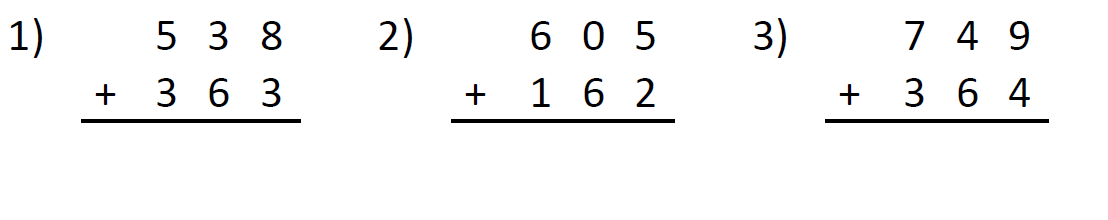 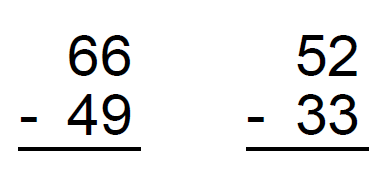 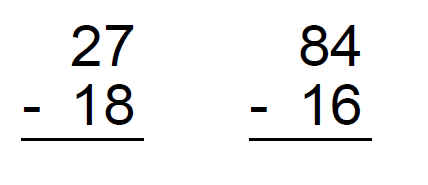 Challenge: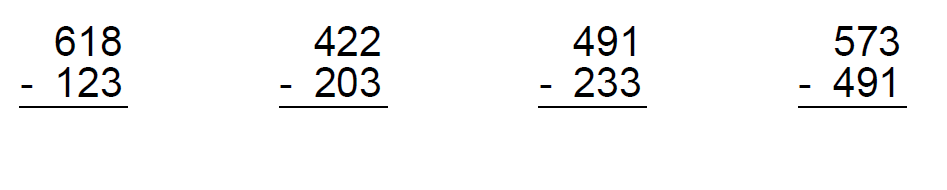 56, 58, ____, 62, 64, __, 68, _____, _____Add the missing numbers.What is the rule for this sequence?Count in:110, 210, 310, ____, 510, 610, _____Write the sequence into your book followed by the next two numbers.What is the rule for this sequence?34, 36, _____, 40, 42, ____, 46, ____Write the sequence into your book followed by the next two numbers.What is the rule for this sequence?123, 223, 323, 423, 523, ____, ___Write the sequence into your book followed by the next two numbers.What is the rule for this sequence?